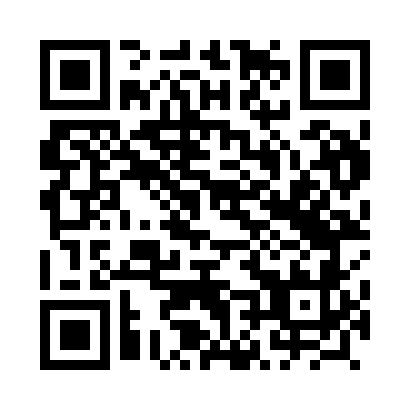 Prayer times for Osmola, PolandMon 1 Apr 2024 - Tue 30 Apr 2024High Latitude Method: Angle Based RulePrayer Calculation Method: Muslim World LeagueAsar Calculation Method: HanafiPrayer times provided by https://www.salahtimes.comDateDayFajrSunriseDhuhrAsrMaghribIsha1Mon3:596:0212:324:587:038:582Tue3:565:5912:325:007:059:003Wed3:535:5712:315:017:079:034Thu3:505:5512:315:027:089:055Fri3:475:5212:315:047:109:076Sat3:445:5012:305:057:129:107Sun3:415:4812:305:067:149:128Mon3:385:4512:305:077:159:159Tue3:355:4312:305:097:179:1710Wed3:325:4112:295:107:199:2011Thu3:295:3912:295:117:219:2212Fri3:255:3612:295:127:229:2513Sat3:225:3412:295:137:249:2714Sun3:195:3212:285:157:269:3015Mon3:165:3012:285:167:289:3316Tue3:125:2712:285:177:299:3617Wed3:095:2512:285:187:319:3818Thu3:065:2312:275:197:339:4119Fri3:025:2112:275:207:359:4420Sat2:595:1912:275:227:369:4721Sun2:555:1612:275:237:389:5022Mon2:525:1412:275:247:409:5323Tue2:485:1212:265:257:429:5624Wed2:455:1012:265:267:439:5925Thu2:415:0812:265:277:4510:0226Fri2:375:0612:265:287:4710:0527Sat2:335:0412:265:297:4910:0828Sun2:305:0212:265:307:5010:1129Mon2:265:0012:255:317:5210:1530Tue2:224:5812:255:337:5410:18